Додаток 2 до Порядку складання бюджетної звітності розпорядниками та одержувачами бюджетних коштів, звітності фондами загальнообов'язкового державного соціального і пенсійного страхування (пункт 1 розділу II) Додаток 2 до Порядку складання бюджетної звітності розпорядниками та одержувачами бюджетних коштів, звітності фондами загальнообов'язкового державного соціального і пенсійного страхування (пункт 1 розділу II) Додаток 2 до Порядку складання бюджетної звітності розпорядниками та одержувачами бюджетних коштів, звітності фондами загальнообов'язкового державного соціального і пенсійного страхування (пункт 1 розділу II) Додаток 2 до Порядку складання бюджетної звітності розпорядниками та одержувачами бюджетних коштів, звітності фондами загальнообов'язкового державного соціального і пенсійного страхування (пункт 1 розділу II) Додаток 2 до Порядку складання бюджетної звітності розпорядниками та одержувачами бюджетних коштів, звітності фондами загальнообов'язкового державного соціального і пенсійного страхування (пункт 1 розділу II) Додаток 2 до Порядку складання бюджетної звітності розпорядниками та одержувачами бюджетних коштів, звітності фондами загальнообов'язкового державного соціального і пенсійного страхування (пункт 1 розділу II) Додаток 2 до Порядку складання бюджетної звітності розпорядниками та одержувачами бюджетних коштів, звітності фондами загальнообов'язкового державного соціального і пенсійного страхування (пункт 1 розділу II) Додаток 2 до Порядку складання бюджетної звітності розпорядниками та одержувачами бюджетних коштів, звітності фондами загальнообов'язкового державного соціального і пенсійного страхування (пункт 1 розділу II) Звітпро надходження і використання коштів, отриманих як плата за послуги(форма N 4-1д)Звітпро надходження і використання коштів, отриманих як плата за послуги(форма N 4-1д)Звітпро надходження і використання коштів, отриманих як плата за послуги(форма N 4-1д)Звітпро надходження і використання коштів, отриманих як плата за послуги(форма N 4-1д)Звітпро надходження і використання коштів, отриманих як плата за послуги(форма N 4-1д)Звітпро надходження і використання коштів, отриманих як плата за послуги(форма N 4-1д)Звітпро надходження і використання коштів, отриманих як плата за послуги(форма N 4-1д)Звітпро надходження і використання коштів, отриманих як плата за послуги(форма N 4-1д)Звітпро надходження і використання коштів, отриманих як плата за послуги(форма N 4-1д)Звітпро надходження і використання коштів, отриманих як плата за послуги(форма N 4-1д)Звітпро надходження і використання коштів, отриманих як плата за послуги(форма N 4-1д)Звітпро надходження і використання коштів, отриманих як плата за послуги(форма N 4-1д)Звітпро надходження і використання коштів, отриманих як плата за послуги(форма N 4-1д)Звітпро надходження і використання коштів, отриманих як плата за послуги(форма N 4-1д)Звітпро надходження і використання коштів, отриманих як плата за послуги(форма N 4-1д)Звітпро надходження і використання коштів, отриманих як плата за послуги(форма N 4-1д)Звітпро надходження і використання коштів, отриманих як плата за послуги(форма N 4-1д)Звітпро надходження і використання коштів, отриманих як плата за послуги(форма N 4-1д)Звітпро надходження і використання коштів, отриманих як плата за послуги(форма N 4-1д)Звітпро надходження і використання коштів, отриманих як плата за послуги(форма N 4-1д)Звітпро надходження і використання коштів, отриманих як плата за послуги(форма N 4-1д)Звітпро надходження і використання коштів, отриманих як плата за послуги(форма N 4-1д)Звітпро надходження і використання коштів, отриманих як плата за послуги(форма N 4-1д)Звітпро надходження і використання коштів, отриманих як плата за послуги(форма N 4-1д)за I квартал 2023 рокуза I квартал 2023 рокуза I квартал 2023 рокуза I квартал 2023 рокуза I квартал 2023 рокуза I квартал 2023 рокуза I квартал 2023 рокуза I квартал 2023 рокуза I квартал 2023 рокуза I квартал 2023 рокуза I квартал 2023 рокуза I квартал 2023 рокуза I квартал 2023 рокуза I квартал 2023 рокуза I квартал 2023 рокуза I квартал 2023 рокуза I квартал 2023 рокуза I квартал 2023 рокуза I квартал 2023 рокуза I квартал 2023 рокуза I квартал 2023 рокуза I квартал 2023 рокуза I квартал 2023 рокуза I квартал 2023 рокуКОДИКОДИКОДИКОДИКОДИКОДИУстановаУстановаУстановаГоловне управління ДПС в Івано-Франківській областіГоловне управління ДПС в Івано-Франківській областіГоловне управління ДПС в Івано-Франківській областіГоловне управління ДПС в Івано-Франківській областіГоловне управління ДПС в Івано-Франківській областіГоловне управління ДПС в Івано-Франківській областіГоловне управління ДПС в Івано-Франківській областіГоловне управління ДПС в Івано-Франківській областіГоловне управління ДПС в Івано-Франківській областіГоловне управління ДПС в Івано-Франківській областіГоловне управління ДПС в Івано-Франківській областіГоловне управління ДПС в Івано-Франківській областіГоловне управління ДПС в Івано-Франківській областіза ЄДРПОУза ЄДРПОУ439680844396808443968084439680844396808443968084ТериторіяТериторіяТериторіяІвано-ФранківськІвано-ФранківськІвано-ФранківськІвано-ФранківськІвано-ФранківськІвано-ФранківськІвано-ФранківськІвано-ФранківськІвано-ФранківськІвано-ФранківськІвано-ФранківськІвано-ФранківськІвано-Франківськза КАТОТТГза КАТОТТГUA26040190010045761UA26040190010045761UA26040190010045761UA26040190010045761UA26040190010045761UA26040190010045761Організаційно-правова форма господарювання Організаційно-правова форма господарювання Організаційно-правова форма господарювання Орган державної владиОрган державної владиОрган державної владиОрган державної владиОрган державної владиОрган державної владиОрган державної владиОрган державної владиОрган державної владиОрган державної владиОрган державної владиОрган державної владиОрган державної владиза КОПФГза КОПФГ410410410410410410Код та назва відомчої класифікації видатків та кредитування державного бюджету 350 - Міністерство фінансів України Код та назва відомчої класифікації видатків та кредитування державного бюджету 350 - Міністерство фінансів України Код та назва відомчої класифікації видатків та кредитування державного бюджету 350 - Міністерство фінансів України Код та назва відомчої класифікації видатків та кредитування державного бюджету 350 - Міністерство фінансів України Код та назва відомчої класифікації видатків та кредитування державного бюджету 350 - Міністерство фінансів України Код та назва відомчої класифікації видатків та кредитування державного бюджету 350 - Міністерство фінансів України Код та назва відомчої класифікації видатків та кредитування державного бюджету 350 - Міністерство фінансів України Код та назва відомчої класифікації видатків та кредитування державного бюджету 350 - Міністерство фінансів України Код та назва відомчої класифікації видатків та кредитування державного бюджету 350 - Міністерство фінансів України Код та назва відомчої класифікації видатків та кредитування державного бюджету 350 - Міністерство фінансів України Код та назва відомчої класифікації видатків та кредитування державного бюджету 350 - Міністерство фінансів України Код та назва відомчої класифікації видатків та кредитування державного бюджету 350 - Міністерство фінансів України Код та назва відомчої класифікації видатків та кредитування державного бюджету 350 - Міністерство фінансів України Код та назва відомчої класифікації видатків та кредитування державного бюджету 350 - Міністерство фінансів України Код та назва відомчої класифікації видатків та кредитування державного бюджету 350 - Міністерство фінансів України Код та назва відомчої класифікації видатків та кредитування державного бюджету 350 - Міністерство фінансів України Код та назва програмної класифікації видатків та кредитування державного бюджету 3507010 - Керівництво та управління у сфері податкової політики Код та назва програмної класифікації видатків та кредитування державного бюджету 3507010 - Керівництво та управління у сфері податкової політики Код та назва програмної класифікації видатків та кредитування державного бюджету 3507010 - Керівництво та управління у сфері податкової політики Код та назва програмної класифікації видатків та кредитування державного бюджету 3507010 - Керівництво та управління у сфері податкової політики Код та назва програмної класифікації видатків та кредитування державного бюджету 3507010 - Керівництво та управління у сфері податкової політики Код та назва програмної класифікації видатків та кредитування державного бюджету 3507010 - Керівництво та управління у сфері податкової політики Код та назва програмної класифікації видатків та кредитування державного бюджету 3507010 - Керівництво та управління у сфері податкової політики Код та назва програмної класифікації видатків та кредитування державного бюджету 3507010 - Керівництво та управління у сфері податкової політики Код та назва програмної класифікації видатків та кредитування державного бюджету 3507010 - Керівництво та управління у сфері податкової політики Код та назва програмної класифікації видатків та кредитування державного бюджету 3507010 - Керівництво та управління у сфері податкової політики Код та назва програмної класифікації видатків та кредитування державного бюджету 3507010 - Керівництво та управління у сфері податкової політики Код та назва програмної класифікації видатків та кредитування державного бюджету 3507010 - Керівництво та управління у сфері податкової політики Код та назва програмної класифікації видатків та кредитування державного бюджету 3507010 - Керівництво та управління у сфері податкової політики Код та назва програмної класифікації видатків та кредитування державного бюджету 3507010 - Керівництво та управління у сфері податкової політики Код та назва програмної класифікації видатків та кредитування державного бюджету 3507010 - Керівництво та управління у сфері податкової політики Код та назва програмної класифікації видатків та кредитування державного бюджету 3507010 - Керівництво та управління у сфері податкової політики Код та назва типової відомчої класифікації видатків та кредитування місцевих бюджетів -  Код та назва типової відомчої класифікації видатків та кредитування місцевих бюджетів -  Код та назва типової відомчої класифікації видатків та кредитування місцевих бюджетів -  Код та назва типової відомчої класифікації видатків та кредитування місцевих бюджетів -  Код та назва типової відомчої класифікації видатків та кредитування місцевих бюджетів -  Код та назва типової відомчої класифікації видатків та кредитування місцевих бюджетів -  Код та назва типової відомчої класифікації видатків та кредитування місцевих бюджетів -  Код та назва типової відомчої класифікації видатків та кредитування місцевих бюджетів -  Код та назва типової відомчої класифікації видатків та кредитування місцевих бюджетів -  Код та назва типової відомчої класифікації видатків та кредитування місцевих бюджетів -  Код та назва типової відомчої класифікації видатків та кредитування місцевих бюджетів -  Код та назва типової відомчої класифікації видатків та кредитування місцевих бюджетів -  Код та назва типової відомчої класифікації видатків та кредитування місцевих бюджетів -  Код та назва типової відомчої класифікації видатків та кредитування місцевих бюджетів -  Код та назва типової відомчої класифікації видатків та кредитування місцевих бюджетів -  Код та назва типової відомчої класифікації видатків та кредитування місцевих бюджетів -  Код та назва програмної класифікації видатків та кредитування місцевих бюджетів (код та назва Типової програмної класифікації видатків та кредитування місцевих бюджетів) -  Код та назва програмної класифікації видатків та кредитування місцевих бюджетів (код та назва Типової програмної класифікації видатків та кредитування місцевих бюджетів) -  Код та назва програмної класифікації видатків та кредитування місцевих бюджетів (код та назва Типової програмної класифікації видатків та кредитування місцевих бюджетів) -  Код та назва програмної класифікації видатків та кредитування місцевих бюджетів (код та назва Типової програмної класифікації видатків та кредитування місцевих бюджетів) -  Код та назва програмної класифікації видатків та кредитування місцевих бюджетів (код та назва Типової програмної класифікації видатків та кредитування місцевих бюджетів) -  Код та назва програмної класифікації видатків та кредитування місцевих бюджетів (код та назва Типової програмної класифікації видатків та кредитування місцевих бюджетів) -  Код та назва програмної класифікації видатків та кредитування місцевих бюджетів (код та назва Типової програмної класифікації видатків та кредитування місцевих бюджетів) -  Код та назва програмної класифікації видатків та кредитування місцевих бюджетів (код та назва Типової програмної класифікації видатків та кредитування місцевих бюджетів) -  Код та назва програмної класифікації видатків та кредитування місцевих бюджетів (код та назва Типової програмної класифікації видатків та кредитування місцевих бюджетів) -  Код та назва програмної класифікації видатків та кредитування місцевих бюджетів (код та назва Типової програмної класифікації видатків та кредитування місцевих бюджетів) -  Код та назва програмної класифікації видатків та кредитування місцевих бюджетів (код та назва Типової програмної класифікації видатків та кредитування місцевих бюджетів) -  Код та назва програмної класифікації видатків та кредитування місцевих бюджетів (код та назва Типової програмної класифікації видатків та кредитування місцевих бюджетів) -  Код та назва програмної класифікації видатків та кредитування місцевих бюджетів (код та назва Типової програмної класифікації видатків та кредитування місцевих бюджетів) -  Код та назва програмної класифікації видатків та кредитування місцевих бюджетів (код та назва Типової програмної класифікації видатків та кредитування місцевих бюджетів) -  Код та назва програмної класифікації видатків та кредитування місцевих бюджетів (код та назва Типової програмної класифікації видатків та кредитування місцевих бюджетів) -  Код та назва програмної класифікації видатків та кредитування місцевих бюджетів (код та назва Типової програмної класифікації видатків та кредитування місцевих бюджетів) -  Періодичність: квартальна (проміжна) Одиниця виміру: грн. коп.  Періодичність: квартальна (проміжна) Одиниця виміру: грн. коп.  Періодичність: квартальна (проміжна) Одиниця виміру: грн. коп.  ПоказникиКЕКВКод рядкаКод рядкаЗатверджено на звітний рікЗалишок на початок звітного рокуЗалишок на початок звітного рокуПерерахован о залишокПерерахован о залишокОтримано залишокОтримано залишокНадійшло коштів за звітний період (рік)Касові за звітний період (рік)Касові за звітний період (рік)Касові за звітний період (рік)Касові за звітний період (рік)Касові за звітний період (рік)Касові за звітний період (рік)Касові за звітний період (рік)Залишок на кінець звітного періоду (року)Залишок на кінець звітного періоду (року)Залишок на кінець звітного періоду (року)Залишок на кінець звітного періоду (року)Залишок на кінець звітного періоду (року)ПоказникиКЕКВКод рядкаКод рядкаЗатверджено на звітний рікусьогоу тому числі на рахунках в установах банківПерерахован о залишокПерерахован о залишокОтримано залишокОтримано залишокНадійшло коштів за звітний період (рік)усьогоу тому числіу тому числіу тому числіу тому числіу тому числіу тому числіусьогоусьогоу тому числі на рахунках в установах банківу тому числі на рахунках в установах банківу тому числі на рахунках в установах банківПоказникиКЕКВКод рядкаКод рядкаЗатверджено на звітний рікусьогоу тому числі на рахунках в установах банківПерерахован о залишокПерерахован о залишокОтримано залишокОтримано залишокНадійшло коштів за звітний період (рік)усьогоперераховані з рахунків в установах банківперераховані з рахунків в установах банківспрямовано на погашення заборгованості загального фондуспрямовано на погашення заборгованості загального фондуспрямовано на погашення заборгованості загального фондуспрямовано на погашення заборгованості загального фондуусьогоусьогоу тому числі на рахунках в установах банківу тому числі на рахунках в установах банківу тому числі на рахунках в установах банківПоказникиКЕКВКод рядкаКод рядкаЗатверджено на звітний рікусьогоу тому числі на рахунках в установах банківПерерахован о залишокПерерахован о залишокОтримано залишокОтримано залишокНадійшло коштів за звітний період (рік)усьогоперераховані з рахунків в установах банківперераховані з рахунків в установах банківусьогоусьогоу тому числі перераховані з рахунків в установах банківу тому числі перераховані з рахунків в установах банківусьогоусьогоу тому числі на рахунках в установах банківу тому числі на рахунках в установах банківу тому числі на рахунках в установах банків123345677889101111121213131414151515Надходження коштів – усьогоX01001048400,00171736,92-----5460,00XXXXXXX177196,92177196,92---За послуги, що надаються бюджетними установами згідно з їх основною діяльністюX020020-XXXXXX-XXXXXXXXXXXXВід додаткової (господарської) діяльностіX030030-XXXXXX-XXXXXXXXXXXX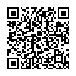 123345677889101111121314141515Від оренди майна бюджетних установ, що здійснюється відповідно до Закону України «Про оренду державного та комунального майна»X04004048400,00XXXXXX5460,00XXXXXXXXXВід реалізації в установленому порядку майна (крім нерухомого майна)X050050-XXXXXX-XXXXXXXXXФінансуванняX060060-XXXXXXXXXXXXXXXXВидатки – усьогоX07007048400,00XXXXXXX-----XXXXу тому числі:Поточні видатки200008008048400,00XXXXXXX-----XXXXОплата праці і нарахування на заробітну плату2100090090-XXXXXXX-----XXXXОплата праці2110100100-XXXXXXX-----XXXXЗаробітна плата2111110110-XXXXXXX-----XXXXГрошове  забезпечення  військовослужбовців2112120120-XXXXXXX-----XXXXСуддівська винагорода2113130130-XXXXXXX-----XXXXНарахування на оплату праці2120140140-XXXXXXX-----XXXXВикористання товарів і послуг220015015048400,00XXXXXXX-----XXXXПредмети, матеріали, обладнання та інвентар221016016048400,00XXXXXXX-----XXXXМедикаменти та перев’язувальні матеріали2220170170-XXXXXXX-----XXXXПродукти харчування2230180180-XXXXXXX-----XXXXОплата послуг (крім комунальних)2240190190-XXXXXXX-----XXXXВидатки на відрядження2250200200-XXXXXXX-----XXXXВидатки та заходи спеціального призначення2260210210-XXXXXXX-----XXXXОплата комунальних послуг та енергоносіїв2270220220-XXXXXXX-----XXXXОплата теплопостачання2271230230-XXXXXXX-----XXXXОплата водопостачання  та  водовідведення2272240240-XXXXXXX-----XXXXОплата електроенергії2273250250-XXXXXXX-----XXXXОплата природного газу2274260260-XXXXXXX-----XXXXОплата інших енергоносіїв та інших комунальних послуг2275270270-XXXXXXX-----XXXXОплата енергосервісу2276280280-XXXXXXX-----XXXXДослідження і розробки,  окремі заходи по реалізації державних (регіональних) програм2280290290-XXXXXXX-----XXXXДослідження і розробки, окремі заходи розвитку по реалізації державних (регіональних) програм2281300300-XXXXXXX-----XXXXОкремі заходи по реалізації державних (регіональних) програм, не віднесені до заходів розвитку2282310310-XXXXXXX-----XXXXОбслуговування боргових зобов’язань2400320320-XXXXXXX-----XXXXОбслуговування внутрішніх боргових зобов’язань2410330330-XXXXXXX-----XXXXОбслуговування зовнішніх боргових зобов’язань2420340340-XXXXXXX-----XXXXПоточні трансферти2600350350-XXXXXXX-----XXXX11223334455667777888991010111111121213131414141515Субсидії та поточні трансферти підприємствам (установам, організаціям)Субсидії та поточні трансферти підприємствам (установам, організаціям)26102610360360360--XXXXXXXXXXXXX---------XXXXXПоточні трансферти органам державного управління інших рівнівПоточні трансферти органам державного управління інших рівнів26202620370370370--XXXXXXXXXXXXX---------XXXXXПоточні трансферти  урядам іноземних держав та міжнародним організаціямПоточні трансферти  урядам іноземних держав та міжнародним організаціям26302630380380380--XXXXXXXXXXXXX---------XXXXXСоціальне забезпеченняСоціальне забезпечення27002700390390390--XXXXXXXXXXXXX---------XXXXXВиплата пенсій і допомогиВиплата пенсій і допомоги27102710400400400--XXXXXXXXXXXXX---------XXXXXСтипендіїСтипендії27202720410410410--XXXXXXXXXXXXX---------XXXXXІнші виплати населеннюІнші виплати населенню27302730420420420--XXXXXXXXXXXXX---------XXXXXІнші поточні видаткиІнші поточні видатки28002800430430430--XXXXXXXXXXXXX---------XXXXXКапітальні  видаткиКапітальні  видатки30003000440440440--XXXXXXXXXXXXX---------XXXXXПридбання основного капіталуПридбання основного капіталу31003100450450450--XXXXXXXXXXXXX---------XXXXXПридбання обладнання і предметів довгострокового користуванняПридбання обладнання і предметів довгострокового користування31103110460460460--XXXXXXXXXXXXX---------XXXXXКапітальне будівництво (придбання)Капітальне будівництво (придбання)31203120470470470--XXXXXXXXXXXXX---------XXXXXКапітальне будівництво     (придбання) житлаКапітальне будівництво     (придбання) житла31213121480480480--XXXXXXXXXXXXX---------XXXXXКапітальне будівництво (придбання) інших об’єктівКапітальне будівництво (придбання) інших об’єктів31223122490490490--XXXXXXXXXXXXX---------XXXXXКапітальний ремонтКапітальний ремонт31303130500500500--XXXXXXXXXXXXX---------XXXXXКапітальний ремонт житлового фонду (приміщень)Капітальний ремонт житлового фонду (приміщень)31313131510510510--XXXXXXXXXXXXX---------XXXXXКапітальний ремонт інших об’єктівКапітальний ремонт інших об’єктів31323132520520520--XXXXXXXXXXXXX---------XXXXXРеконструкція та реставраціяРеконструкція та реставрація31403140530530530--XXXXXXXXXXXXX---------XXXXXРеконструкція житлового фонду (приміщень)Реконструкція житлового фонду (приміщень)31413141540540540--XXXXXXXXXXXXX---------XXXXXРеконструкція та реставрація інших об’єктівРеконструкція та реставрація інших об’єктів31423142550550550--XXXXXXXXXXXXX---------XXXXXРеставрація пам’яток культури, історії та архітектуриРеставрація пам’яток культури, історії та архітектури31433143560560560--XXXXXXXXXXXXX---------XXXXXСтворення державних запасів і резервівСтворення державних запасів і резервів31503150570570570--XXXXXXXXXXXXX---------XXXXXПридбання землі та нематеріальних активівПридбання землі та нематеріальних активів31603160580580580--XXXXXXXXXXXXX---------XXXXXКапітальні трансфертиКапітальні трансферти32003200590590590--XXXXXXXXXXXXX---------XXXXXКапітальні трансферти підприємствам (установам, організаціям)Капітальні трансферти підприємствам (установам, організаціям)32103210600600600--XXXXXXXXXXXXX---------XXXXXКапітальні трансферти органам державного управління інших рівнівКапітальні трансферти органам державного управління інших рівнів32203220610610610--XXXXXXXXXXXXX---------XXXXXКапітальні трансферти  урядам іноземних держав та міжнародним організаціямКапітальні трансферти  урядам іноземних держав та міжнародним організаціям32303230620620620--XXXXXXXXXXXXX---------XXXXX122333445555667788899101011111112121313141414151515Капітальні трансферти населенню32403240630630630--XXXXXXXXXXXXX---------XXXXXXКерівникКерівникКерівникКерівникКерівникІрина СТОЛЯРИКІрина СТОЛЯРИКІрина СТОЛЯРИКІрина СТОЛЯРИКІрина СТОЛЯРИКІрина СТОЛЯРИКІрина СТОЛЯРИКГоловний бухгалтерГоловний бухгалтерГоловний бухгалтерГоловний бухгалтерГоловний бухгалтерНадія ПАВЛЮКНадія ПАВЛЮКНадія ПАВЛЮКНадія ПАВЛЮКНадія ПАВЛЮКНадія ПАВЛЮКНадія ПАВЛЮК" 12 " квітня 2023р." 12 " квітня 2023р." 12 " квітня 2023р." 12 " квітня 2023р." 12 " квітня 2023р." 12 " квітня 2023р." 12 " квітня 2023р." 12 " квітня 2023р." 12 " квітня 2023р." 12 " квітня 2023р.